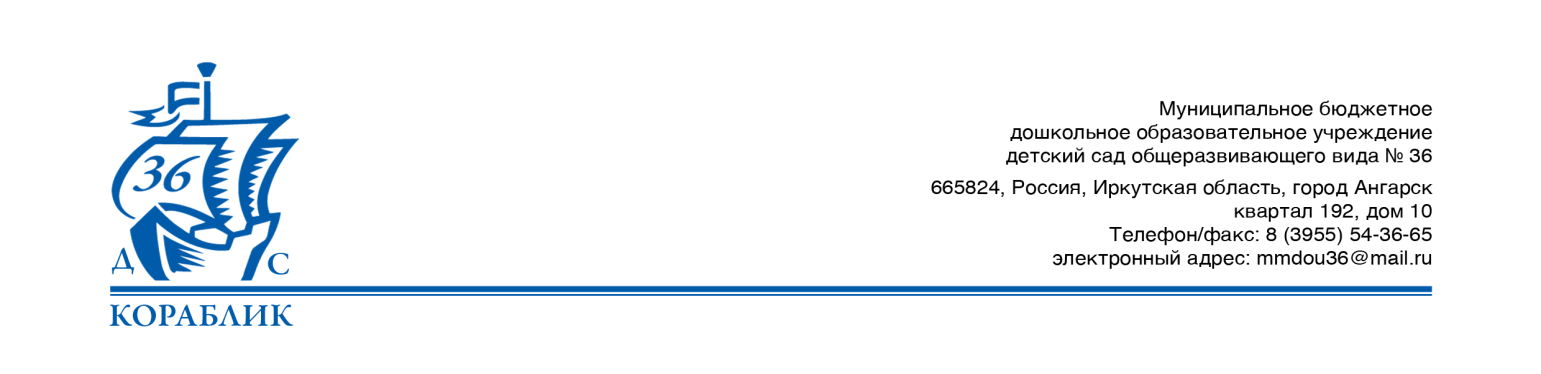 Мониторинг числа активных воспитанниковДатаСписочный составКоличество посещений%18.09.202020610048,54